Утверждена                                                                                                       постановлением                                                                                                      администрации                                                                                                                        МР «Дзержинский район»                                                                                                                                    от 29.12.2017 № 2105Муниципальная программа«Оздоровление экологической обстановки в Дзержинском районе» на 2017-2021 годыПАСПОРТ ПРОГРАММЫОбщая характеристика сферы реализации муниципальной программы              В целом экологическая ситуация в Дзержинском районе оценивается как стабильная.              Выбросы загрязняющих веществ в атмосферу постоянно сокращаются. Основные проблемы в сфере реализации муниципальной программы. ●     Строительство очистных сооружений в ГП «П. Полотняный Завод». ●     Строительство напорного коллектора ощущённых вод от очистных сооружений п. Пятовский. ●     Неудовлетворительное состояние дел по рекультивации нарушенных земель. ●     Отсутствие системы водоснабжения в д. Каравай.Приоритеты  в сфере реализации муниципальной программы, цели, задачи  и индикаторы достижения целей и решения задач, основные ожидаемые конечные результаты муниципальной  программы, сроки и этапы реализации муниципальной программыПриоритеты в сфере реализации муниципальной программыСтроительство объектов и систем водоснабжения.Обследование, паспортизация, страхование и ремонт ГТС.Цели, задачи и индикаторы достижения целей и решения задач муниципальной программыЦели муниципальной программы:Основной целью Программы является оздоровление экологической обстановки и обеспечение экологической безопасности на территории Дзержинского района. Задачи муниципальной программы:- улучшение состояния окружающей природной среды Дзержинского района, снижение влияния неблагоприятного экологического фактора на здоровье населения;- предотвращение и сокращение вредного воздействия, оказываемого отходами производства и потребления на окружающую среду;- формирование экологической культуры населения, обеспечение права каждого на достоверную информацию о состоянии окружающей природной среды;- восстановление потерь в окружающей природной среде, компенсация причинённого вреда;- развитие и совершенствование нормативно-правовой и методической базы в области обращения с обходами.Конечные результаты реализации муниципальной программыУлучшение экологической обстановки на территории Дзержинского района, снижение риска образования неблагоприятного воздействия загрязняющих веществ на атмосферный воздух, почву, воду здоровье населения района. Сроки и этапы реализации муниципальной программыСроки реализации муниципальной программы 2017 -2021 годы. 3. Основные мероприятия для реализации муниципальной программы « Оздоровление экологической обстановки в Дзержинском районе» на 2017-2021 годы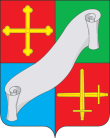 КАЛУЖСКАЯ ОБЛАСТЬ АДМИНИСТРАЦИЯ(исполнительно - распорядительный орган)МУНИЦИПАЛЬНОГО РАЙОНА «ДЗЕРЖИНСКИЙ РАЙОН»П О С Т А Н О В Л Е Н И ЕКАЛУЖСКАЯ ОБЛАСТЬ АДМИНИСТРАЦИЯ(исполнительно - распорядительный орган)МУНИЦИПАЛЬНОГО РАЙОНА «ДЗЕРЖИНСКИЙ РАЙОН»П О С Т А Н О В Л Е Н И Е«29» декабря 2017г.                                   г. Кондрово                                            № 2105«29» декабря 2017г.                                   г. Кондрово                                            № 2105О внесении изменений в муниципальнуюпрограмму «Оздоровление экологическойобстановки в Дзержинском районе»  на2017-2021 годы, утвержденнуюпостановлением администрации Дзержинского района  от 30.12.2016 № 1198 На основании постановления администрации Дзержинского района от 14.08.2013             № 1931 «Об утверждении Порядка принятия решения о разработке муниципальных программ муниципального района  «Дзержинская район», их формирования и реализации и Порядка проведения оценки эффективности реализации муниципальных программ муниципального района «Дзержинский район» На основании постановления администрации Дзержинского района от 14.08.2013             № 1931 «Об утверждении Порядка принятия решения о разработке муниципальных программ муниципального района  «Дзержинская район», их формирования и реализации и Порядка проведения оценки эффективности реализации муниципальных программ муниципального района «Дзержинский район»ПОСТАНОВЛЯЮ:ПОСТАНОВЛЯЮ:1.Внести изменения в муниципальную программу «Оздоровление экологической обстановки в Дзержинском районе на 2017-2021 годы, утвержденную постановлением администрации Дзержинского района от 30.12.2016 № 1198 «Об утверждении муниципальной программы «Оздоровление экологической обстановки в Дзержинском районе» на 2017-2021 годы, изложив пункт 2 паспорта Программы «Соисполнители муниципальной Программы», пункт 7«Объёмы финансирования муниципальной программы за счёт всех источников финансирования» и  раздел  3 «Основные мероприятия для реализации муниципальной программы» в новой редакции (прилагается).2. Считать утратившими силу постановления администрации Дзержинского района: от 05.06.2017 № 914,  от 20.07.2017 № 1167. 3. Постановление вступает в силу с момента его опубликования.4. Контроль за исполнением настоящего постановления возложить на заместителя главы администрации района В.В. Головача.Глава администрацииДзержинского района                                                                                           А.В. Пичугин1.Внести изменения в муниципальную программу «Оздоровление экологической обстановки в Дзержинском районе на 2017-2021 годы, утвержденную постановлением администрации Дзержинского района от 30.12.2016 № 1198 «Об утверждении муниципальной программы «Оздоровление экологической обстановки в Дзержинском районе» на 2017-2021 годы, изложив пункт 2 паспорта Программы «Соисполнители муниципальной Программы», пункт 7«Объёмы финансирования муниципальной программы за счёт всех источников финансирования» и  раздел  3 «Основные мероприятия для реализации муниципальной программы» в новой редакции (прилагается).2. Считать утратившими силу постановления администрации Дзержинского района: от 05.06.2017 № 914,  от 20.07.2017 № 1167. 3. Постановление вступает в силу с момента его опубликования.4. Контроль за исполнением настоящего постановления возложить на заместителя главы администрации района В.В. Головача.Глава администрацииДзержинского района                                                                                           А.В. ПичугинОтветственный исполнитель муниципальной программыОтдел ЖКХ, благоустройства и экологии Дзержинского районаОтдел ЖКХ, благоустройства и экологии Дзержинского районаОтдел ЖКХ, благоустройства и экологии Дзержинского районаОтдел ЖКХ, благоустройства и экологии Дзержинского районаОтдел ЖКХ, благоустройства и экологии Дзержинского районаОтдел ЖКХ, благоустройства и экологии Дзержинского районаОтдел ЖКХ, благоустройства и экологии Дзержинского районаСоисполнители муниципальной программы● Отдел ЖКХ, благоустройства и экологии Дзержинского района● Отдел организационно-контрольной работы и взаимодействия с поселениями● Отдел муниципального имущества● Отдел городского хозяйства● МБУ «Отдел капитального строительства»● Администрации городских и сельских поселений● Отдел ЖКХ, благоустройства и экологии Дзержинского района● Отдел организационно-контрольной работы и взаимодействия с поселениями● Отдел муниципального имущества● Отдел городского хозяйства● МБУ «Отдел капитального строительства»● Администрации городских и сельских поселений● Отдел ЖКХ, благоустройства и экологии Дзержинского района● Отдел организационно-контрольной работы и взаимодействия с поселениями● Отдел муниципального имущества● Отдел городского хозяйства● МБУ «Отдел капитального строительства»● Администрации городских и сельских поселений● Отдел ЖКХ, благоустройства и экологии Дзержинского района● Отдел организационно-контрольной работы и взаимодействия с поселениями● Отдел муниципального имущества● Отдел городского хозяйства● МБУ «Отдел капитального строительства»● Администрации городских и сельских поселений● Отдел ЖКХ, благоустройства и экологии Дзержинского района● Отдел организационно-контрольной работы и взаимодействия с поселениями● Отдел муниципального имущества● Отдел городского хозяйства● МБУ «Отдел капитального строительства»● Администрации городских и сельских поселений● Отдел ЖКХ, благоустройства и экологии Дзержинского района● Отдел организационно-контрольной работы и взаимодействия с поселениями● Отдел муниципального имущества● Отдел городского хозяйства● МБУ «Отдел капитального строительства»● Администрации городских и сельских поселений● Отдел ЖКХ, благоустройства и экологии Дзержинского района● Отдел организационно-контрольной работы и взаимодействия с поселениями● Отдел муниципального имущества● Отдел городского хозяйства● МБУ «Отдел капитального строительства»● Администрации городских и сельских поселенийЦели муниципальной программыОздоровление экологической обстановки на территории Дзержинского районаОздоровление экологической обстановки на территории Дзержинского районаОздоровление экологической обстановки на территории Дзержинского районаОздоровление экологической обстановки на территории Дзержинского районаОздоровление экологической обстановки на территории Дзержинского районаОздоровление экологической обстановки на территории Дзержинского районаОздоровление экологической обстановки на территории Дзержинского районаЗадачи муниципальной программыОсновные задачи:- улучшение состояния окружающей природной среды Дзержинского района, снижение    влияния неблагоприятного экологического фактора на здоровье населения;- предотвращение и сокращение вредного воздействия, оказываемого отводами производства и потребления на окружающую среду;- формирование экологической культуры населения, обеспечение права каждого на достоверную информацию о состоянии окружающей природной среды;- обеспечение охраны природных ресурсов, предупреждения и пресечения правонарушений в процессе пользования природными ресурсами;- восстановление потерь в окружающей природной среде, компенсация причинённого ущерба.- развитие и совершенствование нормативно-правовой и методической базы в области обращения с обходами.Основные задачи:- улучшение состояния окружающей природной среды Дзержинского района, снижение    влияния неблагоприятного экологического фактора на здоровье населения;- предотвращение и сокращение вредного воздействия, оказываемого отводами производства и потребления на окружающую среду;- формирование экологической культуры населения, обеспечение права каждого на достоверную информацию о состоянии окружающей природной среды;- обеспечение охраны природных ресурсов, предупреждения и пресечения правонарушений в процессе пользования природными ресурсами;- восстановление потерь в окружающей природной среде, компенсация причинённого ущерба.- развитие и совершенствование нормативно-правовой и методической базы в области обращения с обходами.Основные задачи:- улучшение состояния окружающей природной среды Дзержинского района, снижение    влияния неблагоприятного экологического фактора на здоровье населения;- предотвращение и сокращение вредного воздействия, оказываемого отводами производства и потребления на окружающую среду;- формирование экологической культуры населения, обеспечение права каждого на достоверную информацию о состоянии окружающей природной среды;- обеспечение охраны природных ресурсов, предупреждения и пресечения правонарушений в процессе пользования природными ресурсами;- восстановление потерь в окружающей природной среде, компенсация причинённого ущерба.- развитие и совершенствование нормативно-правовой и методической базы в области обращения с обходами.Основные задачи:- улучшение состояния окружающей природной среды Дзержинского района, снижение    влияния неблагоприятного экологического фактора на здоровье населения;- предотвращение и сокращение вредного воздействия, оказываемого отводами производства и потребления на окружающую среду;- формирование экологической культуры населения, обеспечение права каждого на достоверную информацию о состоянии окружающей природной среды;- обеспечение охраны природных ресурсов, предупреждения и пресечения правонарушений в процессе пользования природными ресурсами;- восстановление потерь в окружающей природной среде, компенсация причинённого ущерба.- развитие и совершенствование нормативно-правовой и методической базы в области обращения с обходами.Основные задачи:- улучшение состояния окружающей природной среды Дзержинского района, снижение    влияния неблагоприятного экологического фактора на здоровье населения;- предотвращение и сокращение вредного воздействия, оказываемого отводами производства и потребления на окружающую среду;- формирование экологической культуры населения, обеспечение права каждого на достоверную информацию о состоянии окружающей природной среды;- обеспечение охраны природных ресурсов, предупреждения и пресечения правонарушений в процессе пользования природными ресурсами;- восстановление потерь в окружающей природной среде, компенсация причинённого ущерба.- развитие и совершенствование нормативно-правовой и методической базы в области обращения с обходами.Основные задачи:- улучшение состояния окружающей природной среды Дзержинского района, снижение    влияния неблагоприятного экологического фактора на здоровье населения;- предотвращение и сокращение вредного воздействия, оказываемого отводами производства и потребления на окружающую среду;- формирование экологической культуры населения, обеспечение права каждого на достоверную информацию о состоянии окружающей природной среды;- обеспечение охраны природных ресурсов, предупреждения и пресечения правонарушений в процессе пользования природными ресурсами;- восстановление потерь в окружающей природной среде, компенсация причинённого ущерба.- развитие и совершенствование нормативно-правовой и методической базы в области обращения с обходами.Основные задачи:- улучшение состояния окружающей природной среды Дзержинского района, снижение    влияния неблагоприятного экологического фактора на здоровье населения;- предотвращение и сокращение вредного воздействия, оказываемого отводами производства и потребления на окружающую среду;- формирование экологической культуры населения, обеспечение права каждого на достоверную информацию о состоянии окружающей природной среды;- обеспечение охраны природных ресурсов, предупреждения и пресечения правонарушений в процессе пользования природными ресурсами;- восстановление потерь в окружающей природной среде, компенсация причинённого ущерба.- развитие и совершенствование нормативно-правовой и методической базы в области обращения с обходами.Индикаторы муниципальной программыУлучшение экологической обстановкиУлучшение экологической обстановкиУлучшение экологической обстановкиУлучшение экологической обстановкиУлучшение экологической обстановкиУлучшение экологической обстановкиУлучшение экологической обстановкиСроки и этапы реализации муниципальной программы2017-20212017-20212017-20212017-20212017-20212017-20212017-2021Объемы финансирования муниципальной программы за счет всех источников финансированияНаименование показателяВсего (тыс. руб.)в том числе по годам:в том числе по годам:в том числе по годам:в том числе по годам:в том числе по годам:Объемы финансирования муниципальной программы за счет всех источников финансированияНаименование показателяВсего (тыс. руб.)20172018201920202021Объемы финансирования муниципальной программы за счет всех источников финансированияВСЕГО50022(12122; 37900*)22584616(2466;2150*8616(2466;6150*)17516(2466;15050*)17016(2466;14550*)Объемы финансирования муниципальной программы за счет всех источников финансированияв том числе по источникам финансирования:Объемы финансирования муниципальной программы за счет всех источников финансированиясредства местного бюджета50022(12122; 37900*)22584616(2466;2150*8616(2466;6150*)17516(2466;15050*)17016(2466;14550*)Объемы финансирования муниципальной программы за счет всех источников финансирования* при наличии дополнительных источников финансирования* при наличии дополнительных источников финансирования* при наличии дополнительных источников финансирования* при наличии дополнительных источников финансирования* при наличии дополнительных источников финансирования* при наличии дополнительных источников финансирования* при наличии дополнительных источников финансированияОжидаемые результаты реализации муниципальной программыУлучшение экологической обстановки на территории Дзержинского районаУлучшение экологической обстановки на территории Дзержинского районаУлучшение экологической обстановки на территории Дзержинского районаУлучшение экологической обстановки на территории Дзержинского районаУлучшение экологической обстановки на территории Дзержинского районаУлучшение экологической обстановки на территории Дзержинского районаУлучшение экологической обстановки на территории Дзержинского района №п/пНаименование мероприятияЗаказчикИсполнительПоказатель результативностиИсточник финансированияОбъемы финансовых средств, тыс. руб.Объемы финансовых средств, тыс. руб.Объемы финансовых средств, тыс. руб.Объемы финансовых средств, тыс. руб.Объемы финансовых средств, тыс. руб.Объемы финансовых средств, тыс. руб. №п/пНаименование мероприятияЗаказчикИсполнительПоказатель результативностиИсточник финансированияВсего2017 год2018 год2019 год2020 год2021 год1.Мероприятия по защите от экологической опасностиМероприятия по защите от экологической опасностиМероприятия по защите от экологической опасностиМероприятия по защите от экологической опасностиБюджет муниципального района «Дзержинский район», Областной бюджет44124(7724;  36400*) 22583116(2466;650*)7150(1000;6150*16050(1000;15050*)15550(100014550*)1.1Работы по выявлению и ликвидации несанкционированных свалокАдминистрация района Администрация района,администрация поселенияСнижение загрязнения окружающей средыБюджет муниципального района «Дзержинский район»450012003001000100010001.2Выполнение работ по обследованию ГТС с составлением расчётов вероятного вреда при аварии на ГТСАдминистрация районаАдминистрация района,администрация поселенияПредотвращение ЧСБюджет муниципального района «Дзержинский район»2950(950;2000*)950500*500*500*500*1.3Паспортизация, страхование и ремонт ГТСАдминистрация района Отдел муниципального имущества, администрация поселенияПредотвращение ЧСБюджет муниципального района «Дзержинский район»708(108;600*)108150*150*150*150*1.4Проект и строительство напорного коллектора очищенных вод от очистных сооружений п. Пятовский Дзержинского района Калужской областиАдминистрация района МБУ «Отдел капитального строительства»Снижение загрязнения окружающей среды, улучшение экологической обстановки в районеБюджет муниципального района «Дзержинский район»1300(300;1000*)0300500*500*01.5Проектирование системы водоснабжения в д. Каравай Дзержинского района Калужской области Администрация районаМБУ «Отдел капитального строительства»Улучшение экологической обстановки в районеБюджет муниципального района «Дзержинский район»3000300000Всего2017 год2018 год2019 год2020 год2021 год1.6Проектно-изыскательные работы по рекультивации земельного участка, нарушенного при складировании и захоронении промышленных, бытовых и других отходов, расположенного в «п. Товарково»Администрациярайона АдминистрацияГП«п. Товарково», МБУ «Отдел капитального строительства»Улучшение экологической обстановки в районеБюджет муниципального района «Дзержинский район»34066(1266;32800*)012665000*13900*13900*1.6ПИР012660001.6СМР00013900*13900*1.7Проектные работы по объекту «Очистные сооружения в ГП «Полотняный Завод» производительностью 1000 м3 в сутки хозяйственно-бытовых сточных вод, I очередь строительство, в том числе: Администрация районаАдминистрация ГП «п. Полотняный завод», МБУ «Отдел капитального строительстваСнижение загрязнения окружающей среды, улучшение экологической обстановки в районеБюджет муниципального района «Дзержинский район»30003000001.7ПИР03000002.Мероприятия по благоустройству населенных пунктовМероприятия по благоустройству населенных пунктовМероприятия по благоустройству населенных пунктовМероприятия по благоустройству населенных пунктовБюджет муниципального района «Дзержинский район»5898(4398;1500*)01500*1466146614662.1Проведение акций по благоустройству населенных пунктов Администрация районаАдминистрация поселенияУлучшение экологической обстановки в районеБюджет муниципального района «Дзержинский район»1898(1398;500*)0500*4664664662.2.Проведение районного конкурса на звание «Самое благоустроенное муниципальное образование района»Администрация районаОтдел ЖКХ, благоустройства и экологии, администрация поселенияУлучшение экологической обстановки в районеБюджет муниципального района «Дзержинский район»4000(3000;1000*)01000*100010001000ИТОГО:ИТОГО:ИТОГО:ИТОГО:ИТОГО:Бюджет муниципального района «Дзержинский район»50022(12122; 37900*) 22584616(24662150*)8616(2466;6150*)17516(2466;15050*)17016(2466;14550*)